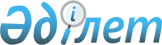 Мақтаарал ауданы бойынша кондоминиум объектісін басқаруға және кондоминиум объектісінің ортақ мүлкін күтіп-ұстауға арналған шығыстардың ең төмен мөлшерін бекіту туралыТүркістан облысы Мақтаарал аудандық мәслихатының 2023 жылғы 13 қыркүйектегі № 6-40-VIІI шешiмi
      Қазақстан Республикасының "Тұрғын үй қатынастары туралы" Заңының 10-3 бабының 1 тармағына сәйкес, Мақтаарал аудандық мәслихаты ШЕШТІ:
      1. Мақтаарал ауданы бойынша 2023 жылға кондоминиум объектісін басқаруға және кондоминиум объектісінің ортақ мүлкін күтіп-ұстауға арналған шығыстардың ең төмен мөлшері бір шаршы метр үшін айына 19,09 теңге сомасында бекітілсін.
      2. Осы шешім оның алғаш ресми жарияланған күнінен кейін күнтізбелік он күн өткен соң қолданысқа енгізіледі.
					© 2012. Қазақстан Республикасы Әділет министрлігінің «Қазақстан Республикасының Заңнама және құқықтық ақпарат институты» ШЖҚ РМК
				
      Мақтаарал аудандық мәслихатының төрағасы

К. Сарсекбаев
